Cruise ProspectusOSNAP "East" Cruise R/V Neil Armstrong (July 18 - Aug. 9, 2022)Description of Project:  Nature and ObjectivesThe specific objectives of this cruise are as follows:To perform mooring operations along the OSNAP East line between the Iceland and Irminger basins, including servicing (recovery and redeployment) of 12 current meter moorings. To conduct standard CTD (Conductivity-Temperature-Depth) and Lowered ADCP (Acoustic Doppler Current Profiler) stations at approximately 42 sites along the same mooring line. To acquire continuous underway data (vessel-mounted ADCP data, meteorological data, and surface temperature and salinity data) along the cruise track, and to perform selected additional CTD stations along the cruise track.This research is part of the U.S.-led Overturning in the Subpolar North Atlantic Program (OSNAP), an effort to determine the strength of the meridional overturning circulation and associated heat and freshwater fluxes in the subpolar North Atlantic.  It is a collaborative program with scientists from several nations, including the U.K., the Netherlands, Germany, France, Canada, and China.  Scientists from the U.S. and the Netherlands will participate in this cruise.The moorings to be deployed on this cruise are listed in Table 1, and the planned CTD/LADCP stations are listed in Table 2. The mooring locations and planned CTD/LADCP stations are also shown in the attached maps (Figs. 1 and 2). The cruise will depart from, and return to, Reykjavik, Iceland. The order of operations and exact cruise track will depend on weather conditions and other considerations at the time of the cruise.  All of the moorings to be serviced or deployed are taut-wire subsurface moorings. Most of them have multiple instruments, including internally-recording current meters and temperature/salinity/pressure recorders. The CTD stations will include collection of salinity samples from Niskin bottles in order to calibrate the electronic conductivity sensors on the CTD package.Table 1. Moorings to be serviced (recovered and deployed)  Name 	Latitude	Longitude	Depth(m)U.S. Mooring positions in the Iceland Basin:M1	58° 52.330' N	30° 31.765' W	  1710	D1	58° 44.810' N	30° 07.040' W	  1740	D2	58° 32.010' N	29° 27.580' W	  2513	D3	58° 18.320' N	28° 49.060' W	  2180	M2	58° 02.210' N	28° 01.130' W	  2370	D4	58° 00.600' N	26° 58.120' W	  2680	D5	58° 00.350' N	25° 40.560' W	  2705Dutch Mooring positions in the eastern Irminger Basin:IC0	59˚ 13.02’ N	35˚ 07.51’ W	2930IC1	59˚ 06.26’ N	33˚ 41.20’ W	2494IC2	59˚ 01.29’ N	32˚ 43.56’ W	1873IC3	58˚ 57.40’ N	31˚ 57.08’ W	1633IC4	58˚ 53.38’ N	31˚ 17.90’ W 	1471Table 2. Proposed CTD/LADCP StationsSta. 	Latitude	Longitude	Depth (m)     	1	57° 57.60' N 	24° 29.35' W 	28502	57° 57.60' N 	25° 07.14' W 	28003	57° 57.60' N 	25° 44.94' W 	27004	57° 57.60' N 	26° 04.45' W 	27005	57° 57.60' N 	26° 22.74' W 	25006	57° 57.60' N 	26° 42.49' W 	26007	57° 57.60' N 	27° 00.62' W 	26808	57° 58.04' N 	27° 17.90' W 	26809	57° 58.59' N 	27° 33.97' W 	252010	57° 59.25' N 	27° 50.44' W 	252011	57° 59.70' N 	28° 04.41' W 	237012	58° 05.04' N 	28° 20.56' W 	250013	58° 10.42' N 	28° 36.96' W 	230014	58° 15.70' N 	28° 53.06' W 	217515	58° 20.09' N 	29° 05.51' W 	230016	58° 24.67' N 	29° 18.86' W 	210017	58° 29.40' N 	29° 32.10' W 	251018	58° 33.42' N 	29° 44.10' W 	200019	58° 37.60' N 	29° 56.87' W 	185020	58° 42.03' N 	30° 10.31' W 	174021	58° 45.73' N 	30° 22.08' W 	157022	58° 49.85' N 	30° 34.76' W 	171023	58° 50.19' N 	30° 48.27' W 	140024	58° 50.52' N 	31° 02.26' W 	148025	58° 50.92' N 	31° 15.99' W 	147026	58° 52.31' N 	31° 29.68' W 	150027	58° 53.69' N 	31° 43.38' W 	157028	58° 55.09' N 	31° 57.08' W 	167029	58° 56.65' N 	32° 12.52' W 	180030	58° 58.21' N 	32° 27.95' W 	190031	58° 59.68' N 	32° 42.28' W 	204032	59° 01.34' N 	32° 58.85' W 	208033	59° 02.90' N 	33° 14.31' W 	214034	59° 04.48' N 	33° 29.78' W 	226035	59° 06.04' N 	33° 45.26' W 	239036	59° 07.70' N 	34° 01.12' W 	245037	59° 09.35' N 	34° 17.65' W 	260038	59° 11.00' N 	34° 33.85' W 	268039	59° 12.66' N 	34° 50.04' W 	276040	59° 14.62' N 	35° 06.91' W 	286041	59° 15.97' N 	35° 22.43' W 	295042	59° 17.63' N 	35° 38.63' W 	3000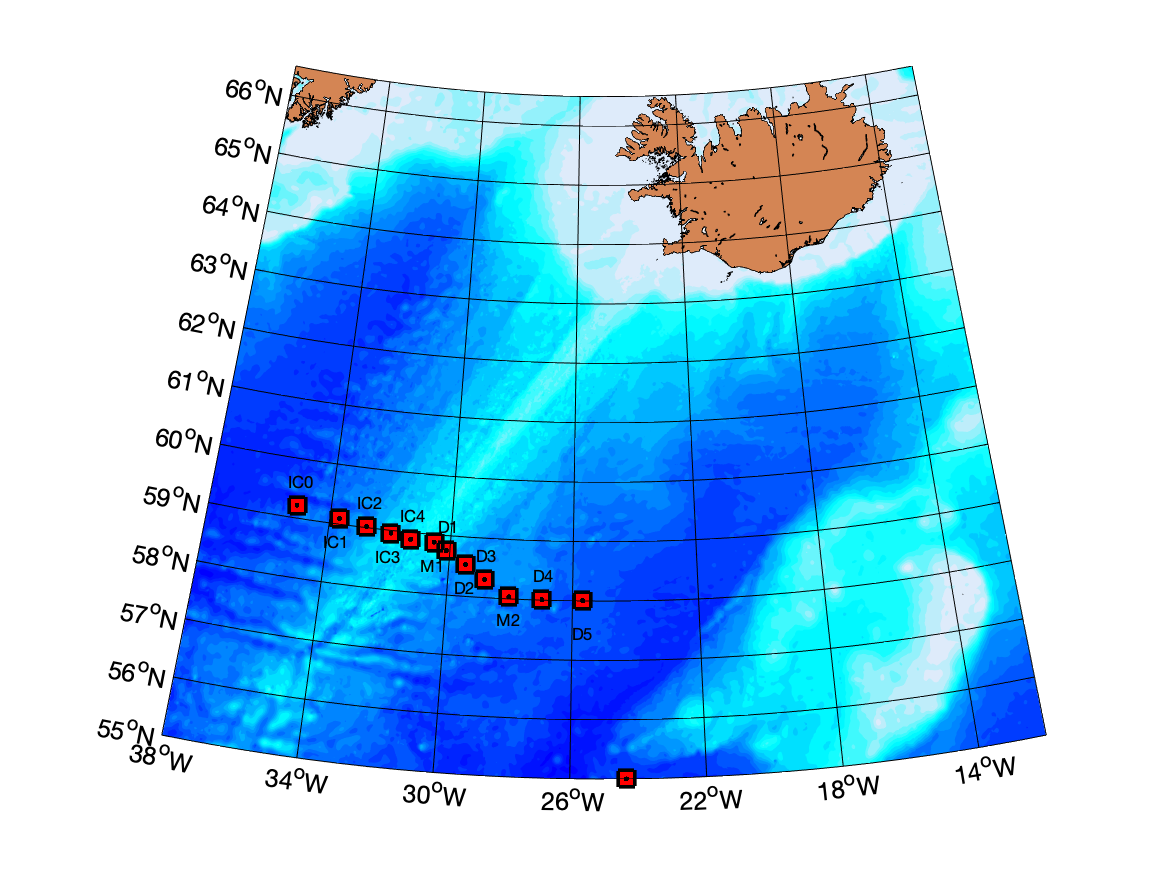 Figure 1.  Mooring sites to be serviced (recovered and/or deployed) on the cruise.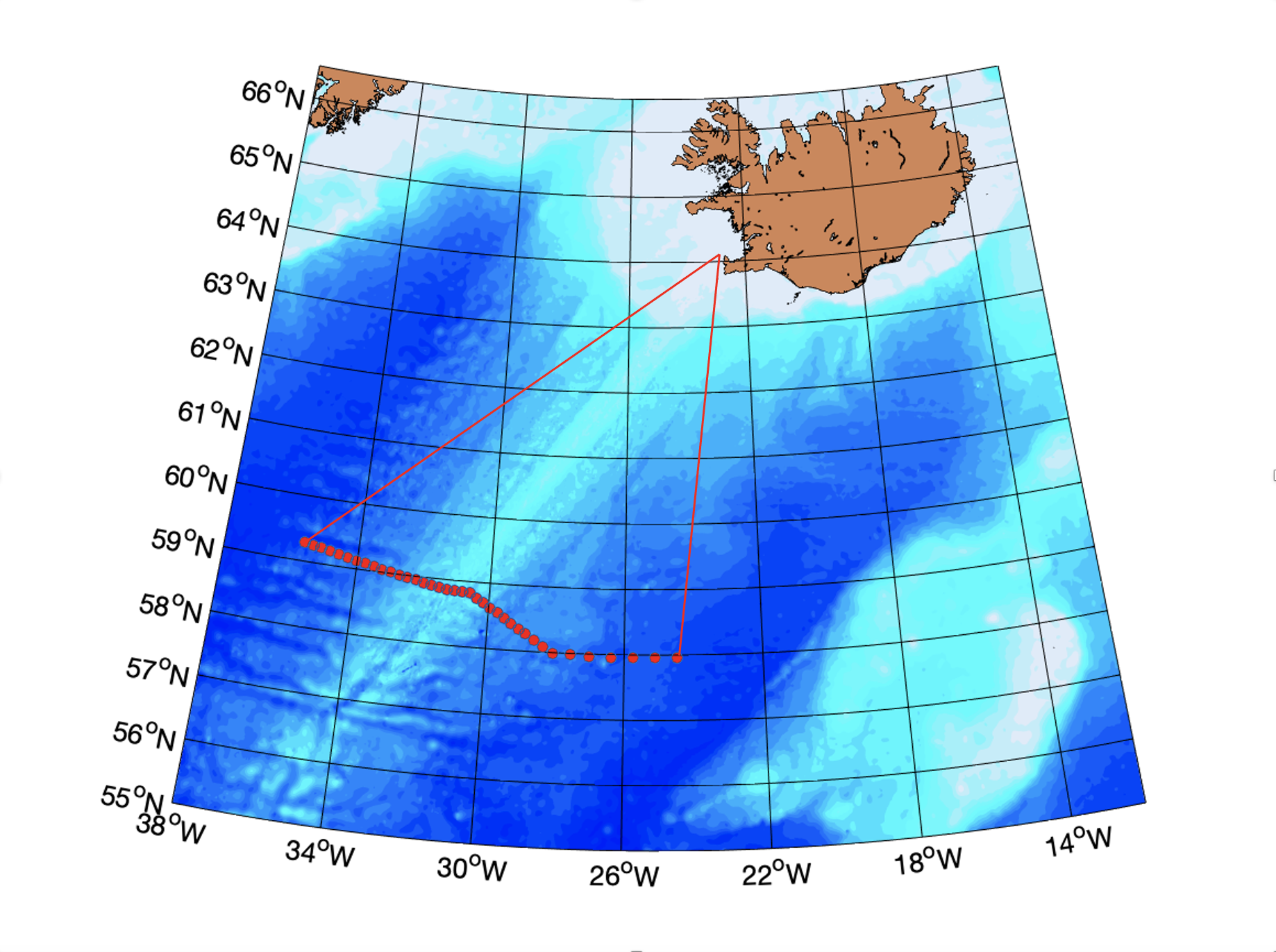 Figure 2. Planned CTD/LADCP stations to be performed during the cruise, and proposed cruise track to and from Reykjavik, Iceland.